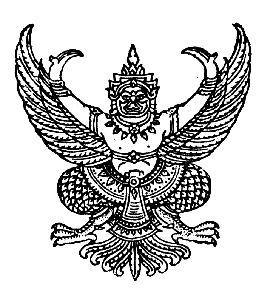 ประกาศองค์การบริหารส่วนตำบลคันธุลีประกาศองค์การบริหารส่วนตำบลคันธุลีประกาศองค์การบริหารส่วนตำบลคันธุลีเรื่อง ประกาศรายชื่อผู้ชนะการเสนอราคาเรื่อง ประกาศรายชื่อผู้ชนะการเสนอราคาเรื่อง ประกาศรายชื่อผู้ชนะการเสนอราคา                ตามประกาศ องค์การบริหารส่วนตำบลคันธุลี เรื่อง ประกวดราคาจ้างก่อสร้างถนนคสล.สายเลียบคลองส่งน้ำ   หมู่ที่   ๗   ตำบลคันธุลี   อำเภอท่าชนะ   จังหวัดสุราษฎร์ธานี   ด้วยวิธีการทางอิเล็กทรอนิกส์    ลงวันที่ ๕ เมษายน  ๒๕๕๕    ซึ่งมีผู้ ได้รับคัดเลือกให้เป็นผู้เสนอราคาจำนวน  ๓  รายนั้น   ผลปรากฏว่า มีผู้ที่เสนอราคาที่ดีที่สุด ดังนี้                ตามประกาศ องค์การบริหารส่วนตำบลคันธุลี เรื่อง ประกวดราคาจ้างก่อสร้างถนนคสล.สายเลียบคลองส่งน้ำ   หมู่ที่   ๗   ตำบลคันธุลี   อำเภอท่าชนะ   จังหวัดสุราษฎร์ธานี   ด้วยวิธีการทางอิเล็กทรอนิกส์    ลงวันที่ ๕ เมษายน  ๒๕๕๕    ซึ่งมีผู้ ได้รับคัดเลือกให้เป็นผู้เสนอราคาจำนวน  ๓  รายนั้น   ผลปรากฏว่า มีผู้ที่เสนอราคาที่ดีที่สุด ดังนี้                ตามประกาศ องค์การบริหารส่วนตำบลคันธุลี เรื่อง ประกวดราคาจ้างก่อสร้างถนนคสล.สายเลียบคลองส่งน้ำ   หมู่ที่   ๗   ตำบลคันธุลี   อำเภอท่าชนะ   จังหวัดสุราษฎร์ธานี   ด้วยวิธีการทางอิเล็กทรอนิกส์    ลงวันที่ ๕ เมษายน  ๒๕๕๕    ซึ่งมีผู้ ได้รับคัดเลือกให้เป็นผู้เสนอราคาจำนวน  ๓  รายนั้น   ผลปรากฏว่า มีผู้ที่เสนอราคาที่ดีที่สุด ดังนี้เป็นราคาที่รวม VAT เป็นราคาที่ไม่รวม VATเป็นราคาที่รวม VAT เป็นราคาที่ไม่รวม VATเป็นราคาที่รวม VAT เป็นราคาที่ไม่รวม VATประกาศ   ณ   วันที่  ๑๐   พฤษภาคม   ๒๕๕๕ประกาศ   ณ   วันที่  ๑๐   พฤษภาคม   ๒๕๕๕ประกาศ   ณ   วันที่  ๑๐   พฤษภาคม   ๒๕๕๕(นาย มงคล ธรรมฤทธิ์)นายกองค์การบริหารส่วนตำบลคันธุลี